First Name of Application CV No 1644684Whatsapp Mobile: +971504753686 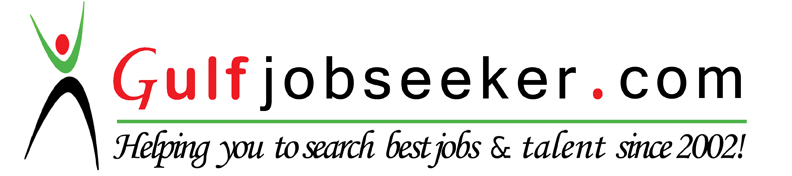 To get contact details of this candidate Purchase our CV Database Access on this link.http://www.gulfjobseeker.com/employer/services/buycvdatabase.php CAREER OBJECTIVETo be able to apply my abilities in a progressive company that will develop and use my education, skills and experience, where I can contribute the best I can and will enable me to grow not only professionally but individually as well.WORK EXPERIENCESHOPPING CENTER MANAGEMENT CORPORATION – SM SUPERMALLSSM City Sta. Mesa Administration OfficeR. Magsaysay cor. G. Araneta Ave.,Brgy. Doña Imelda, Quezon CityAugust 13, 2012 – February 29, 2016Secretary, Mall Operations (Promoted to Supervisory Level) – November 2013 to February 29, 2016Job Description:Ensures strict monitoring of information flows and maintenance(e.g systematic filing of reports, incoming and outgoing documents)Ensures accurate and timely feedback of informationSchedule and coordinate meetings, appointments and interviewsResponsible in providing clerical and secretarial support to the Division HeadSupervises all administrative functions in their area of assignmentEnsures safety and security of documents held in trust by the division and companyTenant Relations Assistant, Mall Operations – August 2012 to October 2013Job Description:Ensures the proper implementation and compliance of constructing or renovating tenant within the Company’s existing guidelines and works are completed within specified plans and standards of the mallEnsures compliance of mall tenants with company house rules and regulations.Assist tenants in resolving construction related problems and issues in coordination with Engineering and Leasing departmentConducting inspection at tenants’ leased area with Engineering to ensure their compliance to safety before they start operationsFacilitate the processing of tenants’ temporary and final clearance to operatePASCUAL LABORATORIES INC.817 EDSA, South Triangle, Quezon City, PhilippinesNovember 2011 - March 2012Purchasing DepartmentOn the Job TraineeJob Description:Outsourcing of suppliersPreparing Purchase Orders for the requesting departmentHelp in monitoring of Purchase Requisition Slip (PRS) and Purchase Orders (PO)Encoding of Purchase Order for Pascuallab SubsidiaryMonitoring the requirements of suppliersFiling / Checking of Suppliers Profile based on requirementsCJC MAINTENANCE COOLING TOWER SERVICESBlock 1 Lot 1 Garnet Cor. Gertrude Ave. Teremil Subdivision,Brgy. Mambugan, Antipolo, RizalNovember 2009 - January 2010Student TraineeJob Description:Outsourcing of suppliersFiling of Invoice, Bank documents, Billings, ReportsMonitoring the schedule of staffsEncoding of dataEDUCATIONAL ATTAINMENTCOLLEGE		:	POLYTECHNIC UNIVERSITY OF THE PHILIPPINES				Sta. Mesa, Manila				Bachelor of Science in Business Administration				Major in Marketing Management				2008 - 2012SECONDARY		:	THE NATIONAL TEACHERS COLLEGE 				629 J. Nepomuceno St., Quiapo, Manila				2004 – 2008ELEMENTARY		:	PADRE MARIANO GOMEZ ELEMENTARY SCHOOL				1244 P. Guevarra St., Sta.Cruz, Manila				1998 – 2004SEMINARS/TRAININGS ATTENDEDOFFICE MANAGEMENTSupervisory Development ProgramMAAX Building,March 9 to 10, 2015FUNDAMENTALS OF SUPERVISIONSupervisory Development ProgramMAAX Building,May 12 to 13, 2014CAMP 7 – 7th Conference of Aspiring Marketing ProfessionalsSMX Convention Center, SM Central Business Park Bay City, Pasay CityFebruary 28, 2012SKILLSProficient in both oral and written communicationAbility to plan, organize and prioritize workProficient in Microsoft Office and Open Office ApplicationsBasic knowledge in Systems Applications and Products in Data Processing (SAP)PERSONAL INFORMATIONAge		:	24 years oldGender		:	FemaleDate of Birth	:	March 11, 1992	Height		:	5’2”Weight		:	114 lbs.Civil Status	:	SingleNationality	:	FilipinoReligion		:	Roman CatholicLanguage	:	Filipino and English